Borger er faldet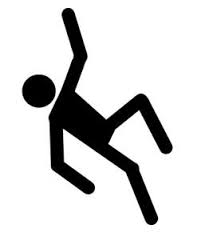 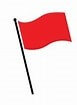 Arbejdsgang ved FALD i hjemmeplejenPlejepersonalet som finder borger eller som bliver bekendt med faldet skal:1. Sikre, at der ikke er sket noget, som kræver læge eller nærmere undersøgelse.2. Er du oplært, måles BT og Puls - Andre værdier måles efter aftale med    sygeplejerske.3. Vurdere borgerens tilstand ud fra SE-FØL- LYT.4. Borger hjælpes sikkert og forsvarligt op *5. Der oprettes og dokumenteres i faldregistrering i Nexus mobil/Nexus.6. Kontakt til sygeplejekoordinator på hverdage ellers sygeplejerske i vagttid - aftal videre tiltag.7. Faldet registreres på registreringssedlen for samlerapporteringSygeplejersken skal:1. Sygeplejersken vurderer nu med personalet, om der bør igangsættes strakshandlinger for at undgå      yderligere komplikationer efter faldet    Hjælpespørgsmål:Er der behov for støtte til mad og væskeindtag, er det relevant med væskeskema?Er borgeren i stand til at klare toiletbesøg som vanligt?Er der mistanke om infektion f.eks. UVI?Er der smerter der forhindrer borgerens mobilitet?Særlig opmærksomhed ved hovedtraume – er borgeren i Ak behandling/blodfortyndende behandling overvej lægekontakt.2. Ved behov planlægges ekstra besøg fra hjemmeplejen. Der sendes Advis til planlægger og området.               Hjemmeplejen opretter akutte besøg.3. Faglig rådgivning og aftaler på baggrund af ovenstående henvendelser, dokumenteres under      ”Supplerende bemærkninger” i aktuelle oprettede Faldregistrering.4. Er det relevant med en sygeplejefaglig opfølgning på baggrund af eventuelle igangsatte strakshandlinger,      anmodes planlægger om dette.5. Borger triageres straks rød i Nexus.     Skrives på triageringstavlen - senest ved næste triagering, kan evt. uddelegeres.6. Borger drøftes tværfagligt på næste triagering